信用广东和深圳信用网网址及微信公众号二维码1.信用广东网址www.gdcredit.gov.cn信用广东微信公众号二维码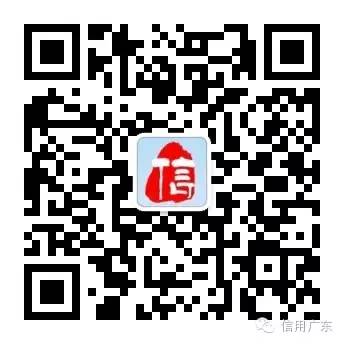 2.深圳信用网网址www.szcredit.org.cn深圳信用网微信公众号二维码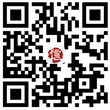 